Evaluation of TACO swing tag awareness campaignOPTIONAL Health services have requested an evaluation template of the swing tag campaign. This process will assist your health service to meet Standard 7 (2nd edition) by demonstrating quality improvement systems have occurred.Although Blood Matters will not be formally evaluating the impact within your health service it is strongly encouraged that the individual services complete the evaluation.It is suggested that the evaluation process be discussed at your local Transfusion/Blood Management Committee or equivalent on how best to disseminate the forms, collect data and collate the summary report.It would be greatly appreciated that any completed evaluation summary reports be forwarded to Blood Matters for our records by Wednesday, 28 February 2018.A sample template is attached for your use. This document is currently set with “restricted editing” to allow for the data entry, which automatically calculates the percentages. The document can be easily edited by going to the “Review” tab and “Restrict Editing”.  There is no password.TACO awareness campaign 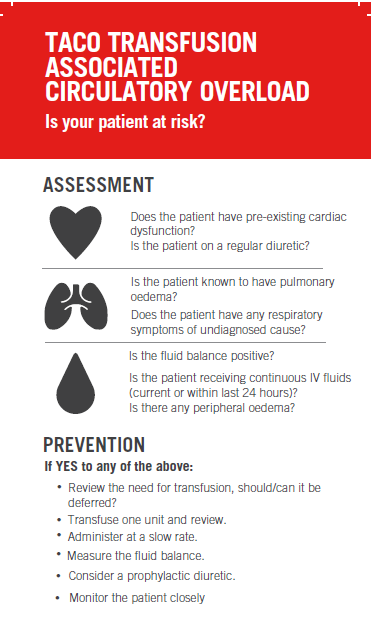 Summary ReportAs part of the Blood Matters program to raise awareness of transfusion associated circulatory overload (TACO), our health service took part in the TACO awareness campaign. Swing tags were provided by Blood Matters to attach to units of red cells as issued to patients from the laboratory/blood bank.  In addition posters were provided to display in clinical areas and at blood fridges. The swing tags and posters provided education to assist clinical staff to recognise patients at risk of TACO and what to do to prevent and treat.TACO is the most common cause of death and major morbidity due to transfusion and is potentially avoidable. The 2016 Annual Serious Hazards of Transfusion (SHOT) report found TACO contributed to 14 deaths and 18 cases of major morbidity in the reporting period. The NBA Australian Haemovigilance Report (2016) has expressed concern that the TACO events in Australia may be under-reported. Due to the voluntary nature of the haemovigilance program, it is difficult to know if this is due to not being recognised or due to not reporting.The aim of the campaign was to raise the awareness of TACO – identifying at-risk patients, how to prevent, what to monitor, and how to treat.If yes to noticing the TACO swing tags and/or posters, please rate the following:Health Service CodeTACO awareness month/sDate evaluation collectedApprox. swing tags attachedTotal responses from staffDemographicsMedical       Nurse       Scientist       Other        Our Health Service RecommendationsQuestionYes responseWere you aware of the recent TACO awareness campaignDid you notice any TACO awareness campaign tools TACO swing tagsTACO postersInformation at blood fridgeStronglyagreeagreedisagreestrongly disagreeThe layout was easy to followThe language was easy to understandThe tools will guide my future decision makingStaff would be able to use these tools with minimal training & supportImpact of TACO swing tags and/or posters on practiceNumber of respondents agreeing (%)I feel confident in assessing if a patient may be at high risk for TACOI learnt something newThis information confirmed I did (am doing) the right thingI am motivated to learn moreI am reassuredI am reminded of something I already knewMy practice is (will be) changed and improvedI am dissatisfiedThere is a problem with this informationI disagree with the content of this informationI think the information is potentially harmfulHow frequently are you involved in the issue/distribution/administration of bloodHow frequently are you involved in the issue/distribution/administration of bloodMore than once a weekAbout once a weekAbout once a monthLess than once a monthHow frequently do you see/treat a patient experiencing TACOHow frequently do you see/treat a patient experiencing TACOMore than once a monthAbout once every 6 monthsAbout once a yearLess than once a yearSummary responses of comments on the strengths, limitations and overall perception of the use of this tool 